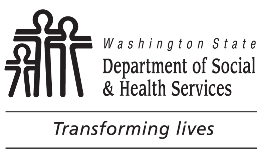 CONFIDENTIAL INFORMATION – DO NOT DISCLOSE
NOT FOR PUBLIC DISCLOSUREAssisted Living Facility Resident Characteristic Roster
and Sample SelectionCONFIDENTIAL INFORMATION – DO NOT DISCLOSE
NOT FOR PUBLIC DISCLOSUREAssisted Living Facility Resident Characteristic Roster
and Sample SelectionCONFIDENTIAL INFORMATION – DO NOT DISCLOSE
NOT FOR PUBLIC DISCLOSUREAssisted Living Facility Resident Characteristic Roster
and Sample SelectionCONFIDENTIAL INFORMATION – DO NOT DISCLOSE
NOT FOR PUBLIC DISCLOSUREAssisted Living Facility Resident Characteristic Roster
and Sample SelectionCONFIDENTIAL INFORMATION – DO NOT DISCLOSE
NOT FOR PUBLIC DISCLOSUREAssisted Living Facility Resident Characteristic Roster
and Sample SelectionCONFIDENTIAL INFORMATION – DO NOT DISCLOSE
NOT FOR PUBLIC DISCLOSUREAssisted Living Facility Resident Characteristic Roster
and Sample SelectionCONFIDENTIAL INFORMATION – DO NOT DISCLOSE
NOT FOR PUBLIC DISCLOSUREAssisted Living Facility Resident Characteristic Roster
and Sample SelectionCONFIDENTIAL INFORMATION – DO NOT DISCLOSE
NOT FOR PUBLIC DISCLOSUREAssisted Living Facility Resident Characteristic Roster
and Sample SelectionCONFIDENTIAL INFORMATION – DO NOT DISCLOSE
NOT FOR PUBLIC DISCLOSUREAssisted Living Facility Resident Characteristic Roster
and Sample SelectionCONFIDENTIAL INFORMATION – DO NOT DISCLOSE
NOT FOR PUBLIC DISCLOSUREAssisted Living Facility Resident Characteristic Roster
and Sample SelectionCONFIDENTIAL INFORMATION – DO NOT DISCLOSE
NOT FOR PUBLIC DISCLOSUREAssisted Living Facility Resident Characteristic Roster
and Sample SelectionCONFIDENTIAL INFORMATION – DO NOT DISCLOSE
NOT FOR PUBLIC DISCLOSUREAssisted Living Facility Resident Characteristic Roster
and Sample SelectionCONFIDENTIAL INFORMATION – DO NOT DISCLOSE
NOT FOR PUBLIC DISCLOSUREAssisted Living Facility Resident Characteristic Roster
and Sample SelectionCONFIDENTIAL INFORMATION – DO NOT DISCLOSE
NOT FOR PUBLIC DISCLOSUREAssisted Living Facility Resident Characteristic Roster
and Sample SelectionCONFIDENTIAL INFORMATION – DO NOT DISCLOSE
NOT FOR PUBLIC DISCLOSUREAssisted Living Facility Resident Characteristic Roster
and Sample SelectionCONFIDENTIAL INFORMATION – DO NOT DISCLOSE
NOT FOR PUBLIC DISCLOSUREAssisted Living Facility Resident Characteristic Roster
and Sample SelectionCONFIDENTIAL INFORMATION – DO NOT DISCLOSE
NOT FOR PUBLIC DISCLOSUREAssisted Living Facility Resident Characteristic Roster
and Sample SelectionAttachment DAttachment DAttachment DAttachment DAttachment DAttachment DAttachment DCONFIDENTIAL INFORMATION – DO NOT DISCLOSE
NOT FOR PUBLIC DISCLOSUREAssisted Living Facility Resident Characteristic Roster
and Sample SelectionCONFIDENTIAL INFORMATION – DO NOT DISCLOSE
NOT FOR PUBLIC DISCLOSUREAssisted Living Facility Resident Characteristic Roster
and Sample SelectionCONFIDENTIAL INFORMATION – DO NOT DISCLOSE
NOT FOR PUBLIC DISCLOSUREAssisted Living Facility Resident Characteristic Roster
and Sample SelectionCONFIDENTIAL INFORMATION – DO NOT DISCLOSE
NOT FOR PUBLIC DISCLOSUREAssisted Living Facility Resident Characteristic Roster
and Sample SelectionCONFIDENTIAL INFORMATION – DO NOT DISCLOSE
NOT FOR PUBLIC DISCLOSUREAssisted Living Facility Resident Characteristic Roster
and Sample SelectionCONFIDENTIAL INFORMATION – DO NOT DISCLOSE
NOT FOR PUBLIC DISCLOSUREAssisted Living Facility Resident Characteristic Roster
and Sample SelectionCONFIDENTIAL INFORMATION – DO NOT DISCLOSE
NOT FOR PUBLIC DISCLOSUREAssisted Living Facility Resident Characteristic Roster
and Sample SelectionCONFIDENTIAL INFORMATION – DO NOT DISCLOSE
NOT FOR PUBLIC DISCLOSUREAssisted Living Facility Resident Characteristic Roster
and Sample SelectionCONFIDENTIAL INFORMATION – DO NOT DISCLOSE
NOT FOR PUBLIC DISCLOSUREAssisted Living Facility Resident Characteristic Roster
and Sample SelectionCONFIDENTIAL INFORMATION – DO NOT DISCLOSE
NOT FOR PUBLIC DISCLOSUREAssisted Living Facility Resident Characteristic Roster
and Sample SelectionCONFIDENTIAL INFORMATION – DO NOT DISCLOSE
NOT FOR PUBLIC DISCLOSUREAssisted Living Facility Resident Characteristic Roster
and Sample SelectionCONFIDENTIAL INFORMATION – DO NOT DISCLOSE
NOT FOR PUBLIC DISCLOSUREAssisted Living Facility Resident Characteristic Roster
and Sample SelectionCONFIDENTIAL INFORMATION – DO NOT DISCLOSE
NOT FOR PUBLIC DISCLOSUREAssisted Living Facility Resident Characteristic Roster
and Sample SelectionCONFIDENTIAL INFORMATION – DO NOT DISCLOSE
NOT FOR PUBLIC DISCLOSUREAssisted Living Facility Resident Characteristic Roster
and Sample SelectionCONFIDENTIAL INFORMATION – DO NOT DISCLOSE
NOT FOR PUBLIC DISCLOSUREAssisted Living Facility Resident Characteristic Roster
and Sample SelectionCONFIDENTIAL INFORMATION – DO NOT DISCLOSE
NOT FOR PUBLIC DISCLOSUREAssisted Living Facility Resident Characteristic Roster
and Sample SelectionCONFIDENTIAL INFORMATION – DO NOT DISCLOSE
NOT FOR PUBLIC DISCLOSUREAssisted Living Facility Resident Characteristic Roster
and Sample SelectionTOTAL CENSUSTOTAL CENSUSTOTAL CENSUSTOTAL CENSUSTOTAL CENSUSTOTAL CENSUSTOTAL CENSUSASSISTED LIVING FACILITY NAMEASSISTED LIVING FACILITY NAMEASSISTED LIVING FACILITY NAMEASSISTED LIVING FACILITY NAMEASSISTED LIVING FACILITY NAMEASSISTED LIVING FACILITY NAMEASSISTED LIVING FACILITY NAMEASSISTED LIVING FACILITY NAMEASSISTED LIVING FACILITY NAMEASSISTED LIVING FACILITY NAMEASSISTED LIVING FACILITY NAMELICENSE NUMBERLICENSE NUMBERLICENSE NUMBERLICENSE NUMBERLICENSE NUMBERLICENSE NUMBERLICENSE NUMBERLICENSE NUMBERINSPECTION DATEINSPECTION DATEINSPECTION DATEINSPECTION DATEINSPECTION DATEINSPECTION DATEINSPECTION DATELICENSOR NAMELICENSOR NAMELICENSOR NAMELICENSOR NAMEVisit Type:    Initial     Full     Follow up     Complaint: Number      	Visit Type:    Initial     Full     Follow up     Complaint: Number      	Visit Type:    Initial     Full     Follow up     Complaint: Number      	Visit Type:    Initial     Full     Follow up     Complaint: Number      	Visit Type:    Initial     Full     Follow up     Complaint: Number      	Visit Type:    Initial     Full     Follow up     Complaint: Number      	Visit Type:    Initial     Full     Follow up     Complaint: Number      	Visit Type:    Initial     Full     Follow up     Complaint: Number      	Visit Type:    Initial     Full     Follow up     Complaint: Number      	Visit Type:    Initial     Full     Follow up     Complaint: Number      	Visit Type:    Initial     Full     Follow up     Complaint: Number      	Visit Type:    Initial     Full     Follow up     Complaint: Number      	Visit Type:    Initial     Full     Follow up     Complaint: Number      	Visit Type:    Initial     Full     Follow up     Complaint: Number      	Visit Type:    Initial     Full     Follow up     Complaint: Number      	Visit Type:    Initial     Full     Follow up     Complaint: Number      	Visit Type:    Initial     Full     Follow up     Complaint: Number      	Visit Type:    Initial     Full     Follow up     Complaint: Number      	Visit Type:    Initial     Full     Follow up     Complaint: Number      	Visit Type:    Initial     Full     Follow up     Complaint: Number      	Visit Type:    Initial     Full     Follow up     Complaint: Number      	Visit Type:    Initial     Full     Follow up     Complaint: Number      	RESIDENT ROOMADMIT DATERESIDENT ID NUMBERRESIDENT NAMENursing ServicesMedication:  Ind. (I), Assist (A), Adm. (Ad), 
Fam. (F)Mobility / Falls / Ambulation DevicesBehavior / Psycho Social IssuesDementia / Alzheimer’s / Cognitive impairmentExit Seeking / WanderingSmokingDD / Mental HealthLanguage / Communication Issue / Deafness / Hearing issuesVision Deficit / BlindnessDiabetic:  Insulin/Non-InsulinAssist with ADL’sWounds / Skin IssueIncontinent / Appliance (catheter) DialysisSpecial Dietary Needs / Scheduled SnacksWeight Loss / Weight GainMedical Devices Pay Status:  Private = P  State = SRecent HospitalizationOxygen / Respiratory TherapyHome Health / Hospice / Private CaregiverOtherRESIDENT ROOMADMIT DATERESIDENT ID NUMBERRESIDENT NAMENursing ServicesMedication:  Ind. (I), Assist (A), Adm. (Ad), 
Fam. (F)Mobility / Falls / Ambulation DevicesBehavior / Psycho Social IssuesDementia / Alzheimer’s / Cognitive impairmentExit Seeking / WanderingSmokingDD / Mental HealthLanguage / Communication Issue / Deafness / Hearing issuesLanguage / Communication Issue / Deafness / Hearing issuesVision Deficit / BlindnessDiabetic:  Insulin/Non-InsulinAssist with ADL’sWounds / Skin IssueIncontinent / Appliance (catheter) DialysisSpecial Dietary Needs / Scheduled SnacksWeight Loss / Weight GainMedical Devices Pay Status:  Private = P  State = SRecent HospitalizationOxygen / Respiratory TherapyHome Health / Hospice / Private CaregiverOtherCoding:	In order to assist in more accurate communication of resident characteristics, the following coding legend has been provided.  	If characteristics do not apply, leave box blank.Coding:	In order to assist in more accurate communication of resident characteristics, the following coding legend has been provided.  	If characteristics do not apply, leave box blank.MARK THE BOX:Nursing Services
(services only a licensed nurse can provide)O - resident receiving Ostomy care; T - resident receiving Tube feeding; I – resident receiving Injections; 
ND – resident receiving Nurse Delegation.Medication:	Independent	Administration	Assistance	Family AssistanceI – resident assessed as Independent with their medication; A – resident assessed as needing medication assistance;
AD – resident assessed medication administration; F – resident receiving Family assistance with medications.Mobility / Falls / Ambulation DevicesA – resident requires Assistance with transfers or cannot ambulate independently without assistance from staff or assistive devices; F – resident experienced a Fall within the last 30 days; D – resident uses a Device to assist with ambulation.Behavior / Psycho Social IssuesX – resident shows or has behaviors such as those requiring special training or assistance increasing the amount of time staff needs to assist resident.Dementia / Alzheimer’s / Cognitive impairmentX – resident shows or has behaviors requiring special training or assistance increasing the amount of time staff needs to assist resident.Exit Seeking / WanderingES – resident has shown Exit Seeking behaviors; W – resident has shown Wandering behaviorsSmokingS – resident Smokes.DD / Mental HealthDD – resident has a Developmental Disability case manager; MH – resident receives Mental Health services and/or has a mental health case manager.Language / Communication Issues / Deafness / Hearing IssuesX – resident has a language or communication issue which requires additional staff support; HI – resident is Hearing Impaired; D – resident is Deaf.Vision Deficit / BlindnessX – resident if blind or has severe vision deficit which requires additional staff supportDiabetic:  Insulin / Non-InsulinI – resident if Insulin dependent; N – resident is Non-insulin dependent diabetic.Assist with ADL’sI – resident assessed as Independent; MIN – resident assessed as needing MINimal assistance with ADL’s such as curing reminders, supervision, and/or encouragement; MOD – resident assessed as needing  MODerate assistance with ADL’s such as guiding, standby assistance for transfers, or ambulation, bathing and toileting; MAX – resident assessed as needing MAXimum assistance with ADL’s such as needing a one person or two person transfer, resident was incontinent of bowel or bladder and required staff to assist with care; resident needed assistance with turning, sitting up or laying down, staff must physically turn the resident every two hours.Wounds / Skin IssueP – resident has a Pressure ulcer; S – resident has a Stasis wound; W – resident has a Wound or skin issue other than pressure or stasis ulcer.Incontinent / Appliance (catheter) / DialysisUI – resident Incontinent of bladder and/or bowel; C – resident has Catheter; D – resident requires Dialysis.Special Dietary Needs / Scheduled SnacksX – resident requires a special prescribed diet.Weight Loss / Weight GainWL – resident has had more than a 3 – 5 pound Weight Loss within last 60 days; WG – resident has had more than a 3 – 5 pound Weight Gain within the last 60 days.Medical DevicesX – resident receives dialysis treatments; M – if part of a residents care is the use of side rails, transfer poles, chair / bed alarms / belt restraints.Pay StatusP – all or part of a resident’s care is paid by the resident or their family; S – all of part of a resident care is paid for by the state.Recent HospitalizationX – resident has been hospitalized within the last 60 days.Oxygen / Respiratory TherapyX – resident receives oxygen and/or respiratory therapy or treatments.Home Health / Hospice / Private CaregiverHH – resident receives Home Health services; HOS – resident receives HOSpice services; P – resident receives care from Private caregiver.